Name: _______________________________________________ Teacher: _____________________________________________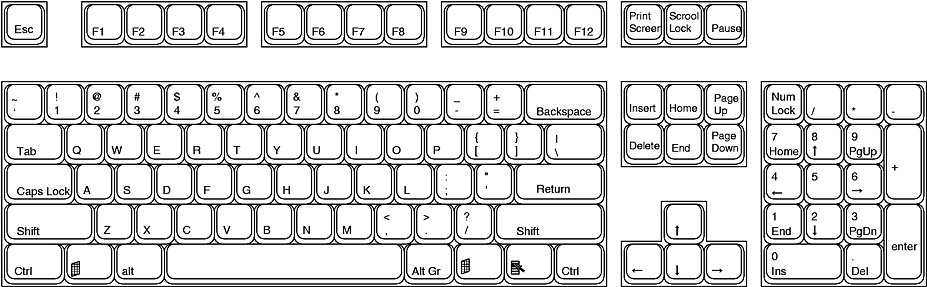 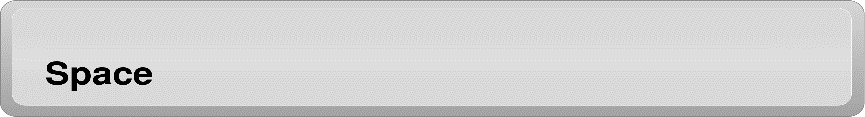 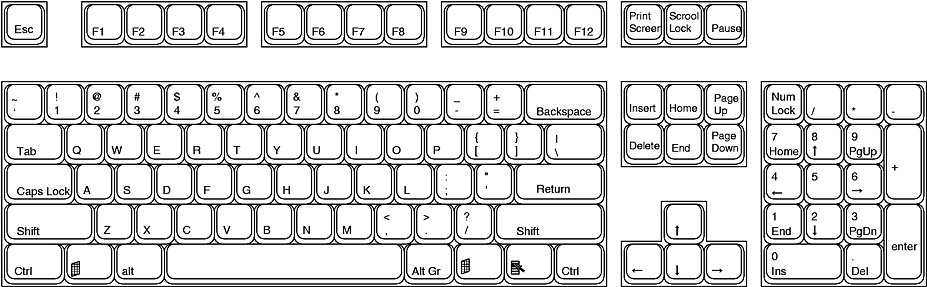 